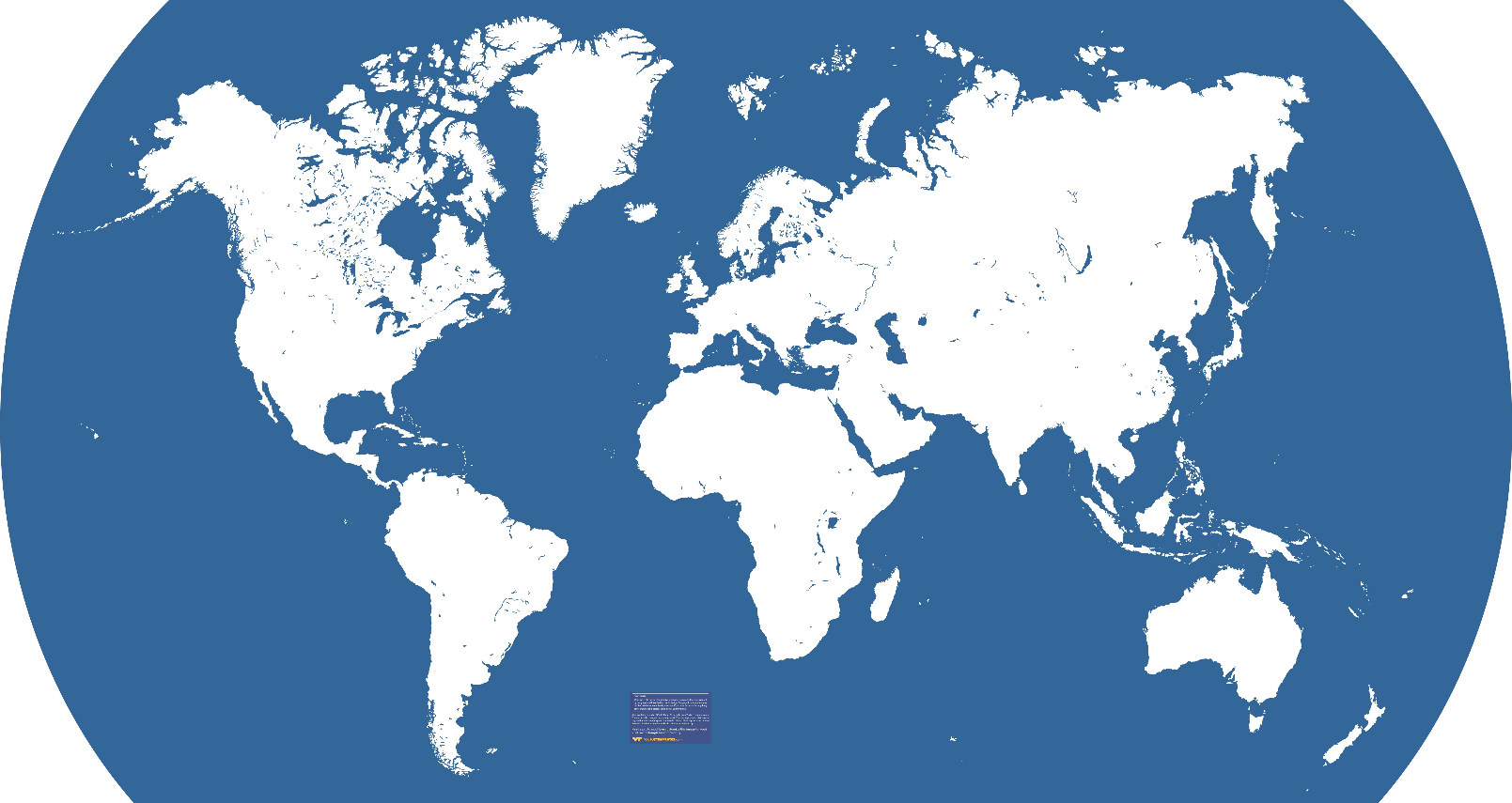 Label the following (put the correct letter by each number):USA					5.) Nile River ValleyMesopotamia			6.) Ancient ChinaAtlantic Ocean			7.) South AmericaIndus River Valley		8.) AustraliaFill in the chart below:			Mesopotamia		Nile River		Indus River	China	River(s)WritingInnovationsGeographyClimateLook at page 381 – Answer questions 1-4Look on page 394 – Create a bar graph using the information at the top of the page.Look on page 399 – Answer questions 1-4Look at page 436.  Respond to the Journal Entry at the bottom of the page.